                REGULAMIN WYCIECZEK SZKOLNYCH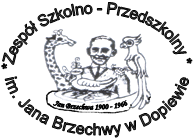                        Zespołu Szkolno-Przedszkolnego im. Jana Brzechwy w DopiewieZGODA RODZICÓW NA WYJAZD DZIECKANA WYCIECZKĘ  JEDNODNIOWĄWyrażam zgodę / nie wyrażam zgody na wyjazd mojegosyna/córki………………………………………………………………………………………………………z klasy ………. na wycieczkę do ……………………………………………………………………....w dniu ………………………………………………..……					………………………………………………………….				                         data i podpis prawnego opiekuna 